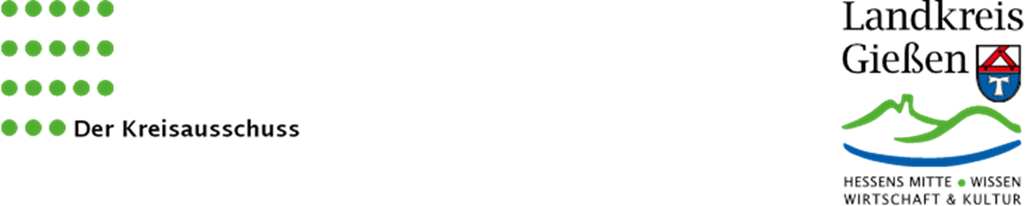 Benachrichtigungspflichtige Krankheit nach § 34 IfSG (bitte entsprechend ankreuzen):V    E       V - Verdacht            E - Erkrankung     Cholera     Diphtherie    Enteritis durch enterohämorrhagische E.coli (EHEC)     Virales hämorrhagisches Fieber     Haem. influenzae Typ b-Meningitis     Impetigo contagiosa – ansteckende Borkenflechte    Infektiöse Gastroenteritis (Durchfall /Erbrechen, Kind unter 6 Jahren) > 	Häufungen (≥ 2 Erkrankte)           ggf. Erregername:    Keuchhusten – Pertussis     Kopflausbefall    Lungen-Tuberkulose (ansteckungsfähig)    Masern     Meningokokken-Infektion     Mumps      Paratyphus      Pest      Poliomyelitis - Kinderlähmung     Röteln      Scabies (Krätze)    Scharlach oder Streptococcus pyogenes-Infektionen > Häufung (≥ 2 Erkrankte)      Shigellose (Ruhr)      Typhus abdoninalis      Virushepatitis A und E      Varizellen – Windpocken  Nur meldepflichtig bei Häufung (Erkrankungen ≥2):  Hand-Mund-Fuß-Krankheit   V   E           Ringelröteln V   E                        Bindehautentzündung         V   E          Sonstiges      V   E                        Krankheit nach § 34 IfSG Abs 6 (bitte entsprechend ankreuzen):Erkrankte/krankheitsverdächtige Person, Ausscheider:Name:Geb.:Tel.Straße:Wohnort: männlich    weiblich    diversName:Geb.:Tel.Straße:Wohnort: männlich    weiblich    diversName:Geb.:Tel.Straße:Wohnort: männlich    weiblich    diversErkrankte/krankheitsverdächtige Person, Ausscheider:Name:Geb.:Tel.Straße:Wohnort: männlich    weiblich    diversName:Geb.:Tel.Straße:Wohnort: männlich    weiblich    diversName:Geb.:Tel.Straße:Wohnort: männlich    weiblich    diversName:Geb.:Tel.:Straße:Wohnort: männlich    weiblich    diversName:Geb.:Tel.:Straße:Wohnort: männlich    weiblich    diversV   E      V –Verdacht                                 E - Erkrankung    Botulismus    humane spongiforme Enzephalopathie (Kreuzfeld-Jakob-Krankheit)    akute Virushepatitis    enteropathisches hämolytisch-urämisches Syndrom (HUS)    Milzbrand    Tollwut    zoonotische Influenza (Meldung nur mit Testnachweis) z.B. Vogelgrippe    Coronavirus-Krankheit-2019 (Meldung nur mit Testnachweis)    durch Orthopockenviren verursachte Krankheiten    behandlungsbedürftige Tuberkulose, auch wenn kein bakteriologischer Nachweis vorliegt, Clostridioides-difficile-Infektion mit klinisch schwerem Verlauf